圖片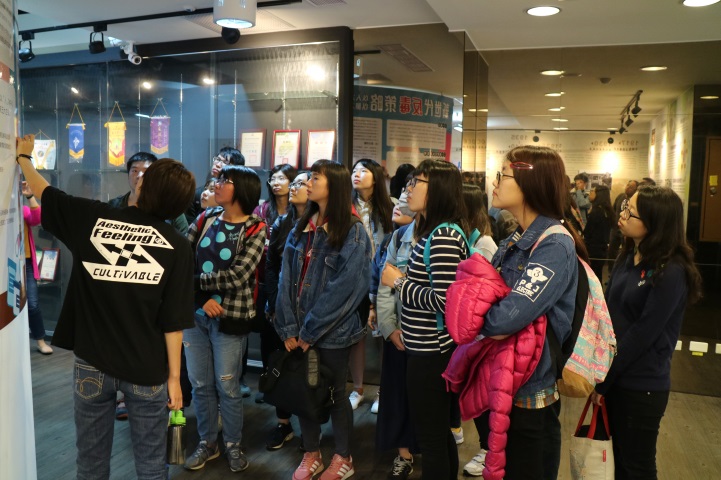 圖片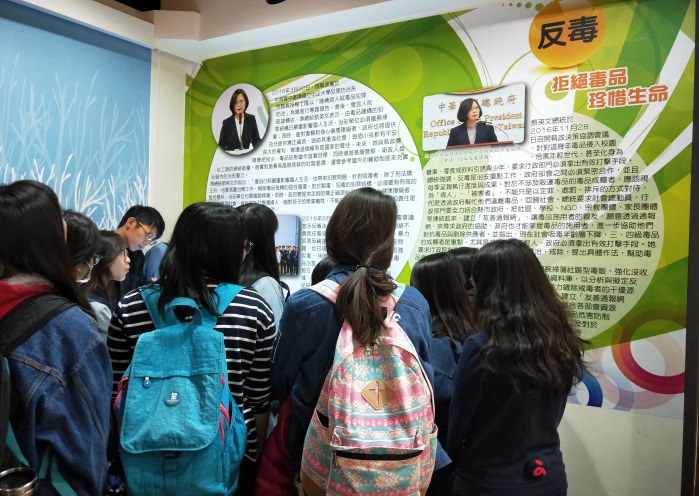 說明:導覽、解說說明: 導覽、解說圖片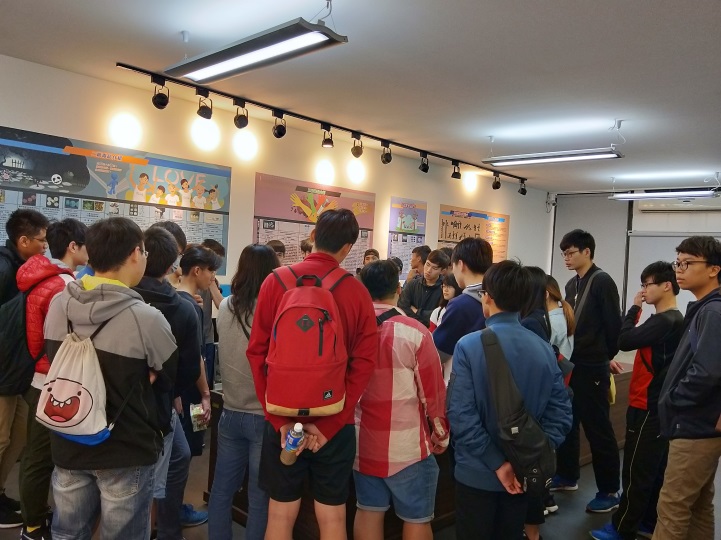 圖片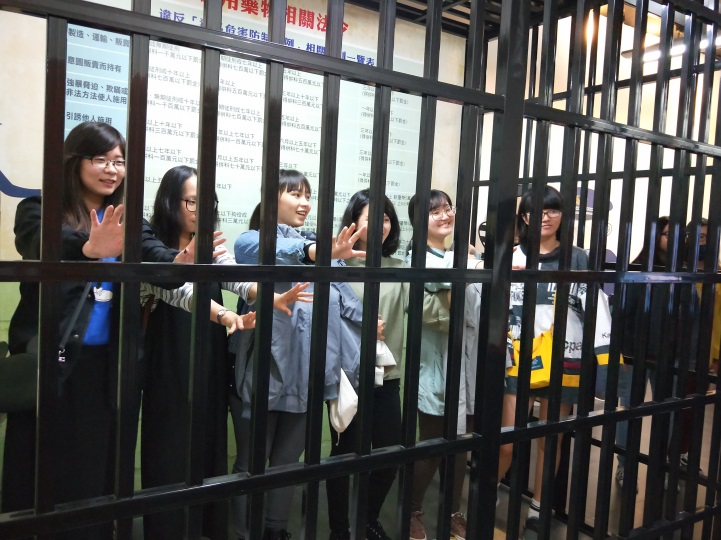 說明: 導覽、解說說明:牢房監獄體驗圖片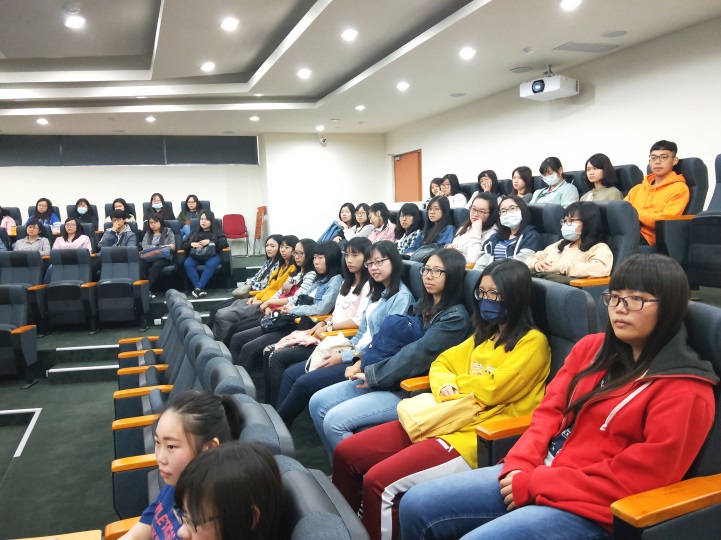 圖片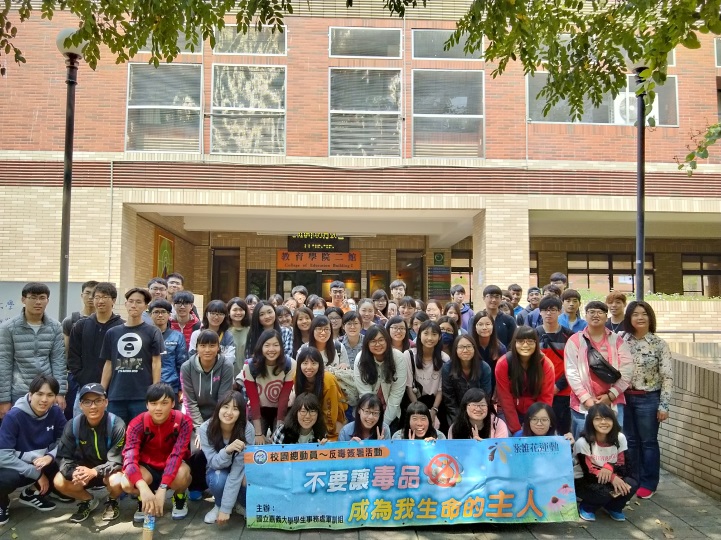 說明:反毒影片觀賞說明:反毒大合照